КЕМЕРОВСКАЯ ОБЛАСТЬ - КУЗБАССЗАКОНО ВНЕСЕНИИ ИЗМЕНЕНИЙ В СТАТЬЮ 5 ЗАКОНА КЕМЕРОВСКОЙ ОБЛАСТИ"О ПОРЯДКЕ УПРАВЛЕНИЯ ГОСУДАРСТВЕННОЙ СОБСТВЕННОСТЬЮКЕМЕРОВСКОЙ ОБЛАСТИ - КУЗБАССА" И ЗАКОН КЕМЕРОВСКОЙ ОБЛАСТИ"О НЕКОТОРЫХ ВОПРОСАХ ПРОХОЖДЕНИЯ МУНИЦИПАЛЬНОЙ СЛУЖБЫ"И ПРИЗНАНИИ УТРАТИВШИМИ СИЛУ НЕКОТОРЫХЗАКОНОДАТЕЛЬНЫХ АКТОВ КЕМЕРОВСКОЙ ОБЛАСТИПринятЗаконодательным СобраниемКемеровской области - Кузбасса28 октября 2021 годаСтатья 1Статью 5 Закона Кемеровской области от 20.07.98 N 31-ОЗ "О порядке управления государственной собственностью Кемеровской области - Кузбасса" (в редакции Закона Кемеровской области - Кузбасса от 05.06.2020 N 61-ОЗ) (Кузбасс, 1998, 31 июля; Электронные ведомости Совета народных депутатов Кемеровской области, 2020, 5 июня) дополнить подпунктами 18-1 и 18-2 следующего содержания:"18-1) определяет порядок осуществления от имени Кемеровской области - Кузбасса полномочий учредителя организации либо порядок управления находящимися в собственности Кемеровской области - Кузбасса акциями (долями участия в уставном капитале), включающий порядок представления на безвозмездной основе лицами, замещающими государственные должности Кемеровской области - Кузбасса и осуществляющими свои полномочия на постоянной основе, государственными гражданскими служащими Кемеровской области - Кузбасса интересов Кемеровской области - Кузбасса в органах управления и ревизионной комиссии организации, учредителем (акционером, участником) которой является Кемеровская область - Кузбасс;18-2) утверждает порядок участия государственных гражданских служащих Кемеровской области - Кузбасса на безвозмездной основе в управлении коммерческой организацией, являющейся организацией государственной корпорации, государственной компании или публично-правовой компании, более 50 процентов акций (долей) которой находится в собственности государственной корпорации, государственной компании или публично-правовой компании, в качестве члена коллегиального органа управления этой организации;".Статья 2Внести в Закон Кемеровской области от 30.06.2007 N 103-ОЗ "О некоторых вопросах прохождения муниципальной службы" (Кузбасс, 2007, 11 июля; 2008, 19 марта; 2009, 10 февраля; Законодательный вестник Совета народных депутатов Кемеровской области, 2011, N 111; 2013, N 130; Электронные ведомости Совета народных депутатов Кемеровской области, 2014, 30 июля; Кузбасс, 2014, 30 декабря; Официальный интернет-портал правовой информации (www.pravo.gov.ru), 2016, 6 мая, N 4200201605060004, 14 июля, N 4200201607140005; Электронные ведомости Совета народных депутатов Кемеровской области, 2017, 5 июля, 22 декабря) следующие изменения:1) в статье 1:в абзаце втором слово "(далее" заменить словами "- Кузбассе (далее также";абзац третий дополнить словом "- Кузбасса";в абзаце пятом слова "служащими Кемеровской области" заменить словами "служащими в Кемеровской области - Кузбассе";дополнить абзацем следующего содержания:"порядок получения муниципальным служащим разрешения представителя нанимателя на участие на безвозмездной основе в управлении некоммерческой организацией.";2) в статье 3:наименование дополнить словом "- Кузбасса";в пункте 1 слово "(далее" заменить словами "- Кузбасса (далее также";3) в статье 4-1:пункт 1 дополнить словами "- Кузбасса (далее также - государственные гражданские служащие Кемеровской области)";в пункте 3 слова "Губернатором Кемеровской области" заменить словами "Губернатором Кемеровской области - Кузбасса", слова "Коллегией Администрации Кемеровской области" заменить словами "высшим исполнительным органом государственной власти Кемеровской области - Кузбасса";пункт 4 после слова "области" дополнить словом "- Кузбасса";в пункте 6 слова "Коллегией Администрации Кемеровской области" заменить словами "высшим исполнительным органом государственной власти Кемеровской области - Кузбасса";4) в статье 9-1 слова "Кемеровской области" заменить словами "в Кемеровской области - Кузбассе";5) дополнить статьей 9-2 следующего содержания:"Статья 9-2. Порядок получения муниципальным служащим разрешения представителя нанимателя на участие на безвозмездной основе в управлении некоммерческой организацией1. Для участия на безвозмездной основе в управлении некоммерческой организацией (кроме участия в управлении политической партией, органом профессионального союза, в том числе выборным органом первичной профсоюзной организации, созданной в органе местного самоуправления, аппарате избирательной комиссии муниципального образования, участия в съезде (конференции) или общем собрании иной общественной организации, жилищного, жилищно-строительного, гаражного кооперативов, товарищества собственников недвижимости) муниципальный служащий обязан получить разрешение представителя нанимателя в порядке, установленном настоящей статьей.2. Участие муниципального служащего на безвозмездной основе в управлении некоммерческой организацией не должно приводить к конфликту интересов или возможности возникновения конфликта интересов при исполнении должностных (служебных) обязанностей.3. Заявление на получение муниципальным служащим разрешения представителя нанимателя на участие на безвозмездной основе в управлении некоммерческой организацией (далее в настоящей статье - заявление) подается муниципальным служащим на имя представителя нанимателя в структурное подразделение (должностному лицу), ответственное (ответственному) за работу по профилактике коррупционных и иных правонарушений органа местного самоуправления, в письменном виде по форме, установленной муниципальным правовым актом.Заявление представляется отдельно в отношении каждой некоммерческой организации, участие в управлении которой планирует осуществлять муниципальный служащий.4. Заявление представляется муниципальным служащим до начала участия на безвозмездной основе в управлении некоммерческой организацией.Лица, участвующие на безвозмездной основе в управлении некоммерческой организацией на день их назначения на должность муниципальной службы, представляют заявление в день назначения на должность муниципальной службы.5. К заявлению прилагаются копии учредительных документов некоммерческой организации.6. Заявление подлежит регистрации в день его поступления в журнале регистрации заявлений о разрешении на участие на безвозмездной основе в управлении некоммерческой организацией, форма которого утверждается муниципальным правовым актом.7. Структурное подразделение (должностное лицо), ответственное за работу по профилактике коррупционных и иных правонарушений органа местного самоуправления, осуществляет предварительное рассмотрение заявления и подготовку мотивированного заключения о возможности возникновения конфликта интересов при осуществлении управления некоммерческой организацией.8. При подготовке мотивированного заключения сотрудник структурного подразделения (должностное лицо), ответственного (ответственное) за работу по профилактике коррупционных и иных правонарушений органа местного самоуправления, может проводить с согласия муниципального служащего, представившего заявление, собеседование с ним, получать от него письменные пояснения.9. Мотивированное заключение должно содержать:1) информацию, изложенную в заявлении;2) информацию, полученную при собеседовании с муниципальным служащим, представившим заявление (при ее наличии);3) информацию, представленную муниципальным служащим в письменном пояснении к заявлению (при ее наличии);4) анализ полномочий муниципального служащего по принятию решений по кадровым, организационно-техническим, финансовым, материально-техническим или иным вопросам в отношении некоммерческой организации;5) мотивированное предложение о разрешении или об отказе в разрешении муниципальному служащему участвовать на безвозмездной основе в управлении некоммерческой организацией.10. Заявление и мотивированное заключение на него в течение семи рабочих дней после регистрации заявления направляются представителю нанимателя для принятия решения.11. Представитель нанимателя в течение пяти рабочих дней со дня поступления к нему заявления и мотивированного заключения принимает одно из следующих решений:1) разрешить муниципальному служащему участвовать на безвозмездной основе в управлении некоммерческой организацией;2) отказать муниципальному служащему в участии на безвозмездной основе в управлении некоммерческой организацией в случае усмотрения возникновения личной заинтересованности муниципального служащего, которая приводит или может привести к конфликту интересов.12. Структурное подразделение (должностное лицо), ответственное за работу по профилактике коррупционных и иных правонарушений органа местного самоуправления, письменно уведомляет муниципального служащего о результатах рассмотрения его заявления в течение двух рабочих дней с даты принятия решения представителем нанимателя.13. Оригинал заявления с резолюцией представителя нанимателя приобщается к личному делу муниципального служащего.";6) перечень 4 Реестра должностей муниципальной службы приложения 1 изложить в следующей редакции:"Перечень 4Должности муниципальной службы, учреждаемые для обеспеченияисполнения полномочий контрольно-счетного органамуниципального образованияВедущая должностьНачальник (заведующий) отдела в контрольно-счетном органеЗаместитель начальника (заведующего) отдела в контрольно-счетном органеЗаведующий секторомКонсультант-советникИнспекторСтаршая должностьГлавный специалистВедущий специалистМладшая должностьСпециалист 1-й категорииСпециалист 2-й категорииСпециалист";7) в приложении 2:в наименовании слова "и должностей государственной гражданской службы Кемеровской области" заменить словами "в Кемеровской области - Кузбассе и должностей государственной гражданской службы Кемеровской области - Кузбасса";слова "должности муниципальной службы Кемеровской области" в соответствующем падеже заменить словами "должности муниципальной службы в Кемеровской области - Кузбассе" в соответствующем падеже;после слов "должностей государственной гражданской службы Кемеровской области" дополнить словом "- Кузбасса";8) абзац третий пункта 14 приложения 3 исключить;9) в приложении 4:в наименовании слова "между органом местного самоуправления муниципального образования Кемеровской области" заменить словами "в Кемеровской области - Кузбассе между органом местного самоуправления муниципального образования в Кемеровской области - Кузбассе";в пункте 1 слова "(далее - договор о целевом обучении) между органом местного самоуправления муниципального образования Кемеровской области" заменить словами "- Кузбассе (далее - договор о целевом обучении) между органом местного самоуправления муниципального образования в Кемеровской области - Кузбассе";пункт 5 после слова "области" дополнить словом "- Кузбассе".Статья 3Признать утратившими силу:1) Закон Кемеровской области от 30.01.2017 N 17-ОЗ "Об участии лиц, замещающих государственные должности Кемеровской области, и государственных гражданских служащих Кемеровской области в управлении хозяйствующим субъектом (за исключением акционерных обществ, акции которых находятся в государственной собственности Кемеровской области)" (Официальный интернет-портал правовой информации (www.pravo.gov.ru), 2017, 31 января, N 4200201701310003);2) Закон Кемеровской области от 29.03.2017 N 26-ОЗ "Об участии лиц, замещающих муниципальные должности, и муниципальных служащих в управлении хозяйствующим субъектом, учредителем (участником, членом) которого является муниципальное образование Кемеровской области" (Официальный интернет-портал правовой информации (www.pravo.gov.ru), 2017, 30 марта, N 4200201703300001).Статья 41. Настоящий Закон вступает в силу в день, следующий за днем его официального опубликования.2. Положения подпункта 6 статьи 2 настоящего Закона распространяются на правоотношения, возникшие с 30 сентября 2021 года.ГубернаторКемеровской области - КузбассаС.Е.ЦИВИЛЕВг. Кемерово15 ноября 2021 годаN 113-ОЗ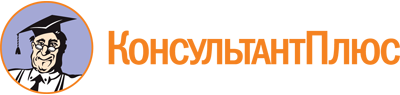 Закон Кемеровской области - Кузбасса от 15.11.2021 N 113-ОЗ
"О внесении изменений в статью 5 Закона Кемеровской области "О порядке управления государственной собственностью Кемеровской области - Кузбасса" и Закон Кемеровской области "О некоторых вопросах прохождения муниципальной службы" и признании утратившими силу некоторых законодательных актов Кемеровской области"
(принят Законодательным Собранием Кемеровской области - Кузбасса 28.10.2021)Документ предоставлен КонсультантПлюс

www.consultant.ru

Дата сохранения: 12.08.2022
 15 ноября 2021 годаN 113-ОЗДействие положений пп. 6 ст. 2 распространяется на правоотношения, возникшие с 30.09.2021.